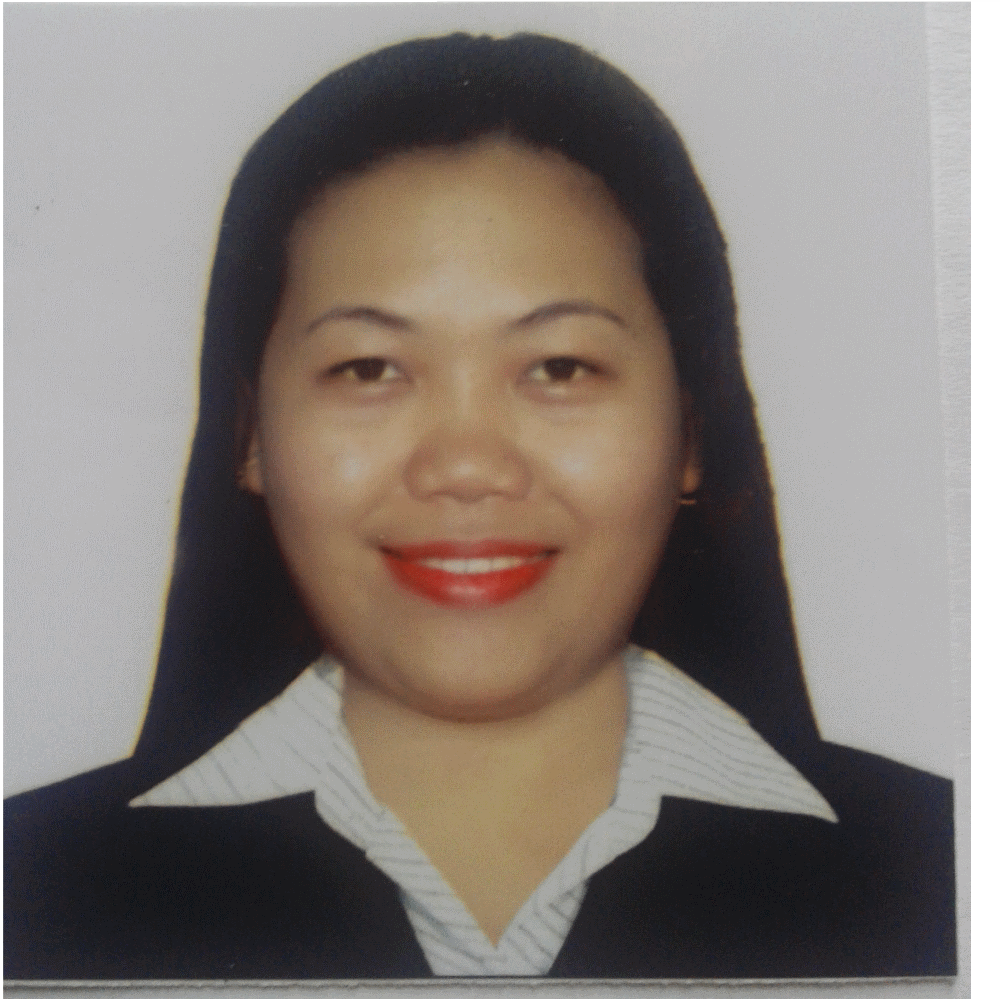 BrendaBrenda.362216@2freemail.com  Personal Detail:Age: 31Birth Date: 12/11/1984Status: SingleReligion: CatholicLanguage: English and TagalogObjectives:To obtain a position that will enable me to use my strong organizational skills, educational background and ability to work with other people.To get suitable job where I will get an opportunity to enhance my abilities in communication and interpersonal skills. To employ my knowledge and experience with the intension of securing of professional career.Qualification:Im filled a type of person filled with enthusiasm and devoted in my work, hardworking, and willing to execute my knowledge in this filled, willing to be trained, kind , honest, and friendly. And base on my learning experience I’m computer literate person.    Working Experience:Advanced Facilities ManagementHousekeeping Attendant cum CoordinatorUnited Arab EmiratesSY: 2015 to presentJob Description:Supervise work activities of cleaning personnel to ensure clean, Assign duties, inspect work, and investigate complaints regarding housekeeping service and equipment and take corrective action. May purchase housekeeping supplies and equipment, train new employees, and recommend dismissals.Clean rooms, lounges, lobbies, bathrooms and hallwaysVacuum and wash the carpets and rugsEmpty wastepaper baskets and ashtraysTransport trash to waste disposal equipmentDust and polish wooden surface and furnitureReplenish bathroom and mini bar suppliesGulf Compass ServicesSecretary cum ReceptionistRiffa, BahrainSY: 2013-2015Job Description:Perform secretarial dutiesComposes or transact application through online applicationCompiles files and documents of the office as wellGreet the customers and visitors in manners waysTalk to the customer base on their problemMake a report by using MS WORD and ExcelAnswer the telephone to provide the informationMaking quotation and doing invoicesMedceetech CompanySales RepresentativeManila, PhilippinesSY: 2011-2013Job Description:Encourage the client to buy a productConduct the product knowledge to the clientsBe more competitiveIntroduce that the product is well known.Educational Background:College:  Laguna State Polytechnic University                Sta. Cruz, Philippines                SY: 2008-2011Course:  Bachelor of Science Business Administration                Major in ManagementSecondary: St. Thomas Academy                     Sto. Tomas, Philippines                     SY: 2000-2001